山南镇小井庄保安外包服务项目征集文件业主单位：合肥幸福乡野旅游管理有限公司      日    期：2023年9月第一章  评审公告合肥幸福乡野旅游管理有限公司 现对“山南镇小井庄保安外包服务项目”进行征集，确定一家入选单位，欢迎具备条件的参审单位参加。一、项目名称及内容1.项目名称：山南镇小井庄保安外包服务项目2.项目地点：肥西县山南镇3.项目单位：合肥幸福乡野旅游管理有限公司 4.项目概况：“小井庄物业服务”项目位于山南镇小井庄景区，室内面积约8000㎡，室外面积约20000㎡，机动车位243个，非机动车位80个。5、其它要求：（1）保安4名，仅限男性且年龄限45周岁以下。（2）秩序维护采取站岗执勤与巡逻制，负责疫情防控、值班、防火防盗、看护建筑物、水面安全、电力安全等工作，并引导游客车辆停放、文明游赏。（3）游客中心值班室24小时值守。其他地点人员在运营期间和运营结束后都应安排秩序维护员对管辖区域进行保卫任务和巡查。（4）协助执法部门做好管辖区的各项安全保卫工作，负责做好景区内的秩序维护。（5）工作期间统一着装、安保装备（由参审单位自理）6、资金来源：企业投资7.项目预算：见人员测算表。8.项目类别：服务类二、参审单位资格1、具有独立承担民事责任的能力；2、具有有效的三证合一营业执照(或营业执照、组织机构代码证、税务登记证）；3、本项目不接受联合体；三、报名及征集文件发售方法1.报名时间：2023年09月26日-2023年09月28日14:502.征集文件工本费：/3.报名方式：3.1.征集文件获取方式：参审单位自行从肥西县三河文旅发展有限公司网站（http://www.sanhewenlv.com/）下载征集文件。自行下载征集文件并发参审文件至邮件至联系人邮箱即为报名成功。四、评审时间及地点1、评审时间：2023年9月28日下午15点，若有变动，将在肥西县三河文旅发展有限公司网站（http://www.sanhewenlv.com/）发布通知。2、审查当天，各参审单位无需到达现场3、评审地点：肥西县上派镇三河路与巢湖路交叉口肥西农商行三楼肥西县三河文旅发展有限公司。五、联系方法（一）业主单位：合肥幸福乡野旅游管理有限公司 地址：肥西县上派镇三河路与巢湖路交叉口肥西农商行三楼肥西县三河文旅发展有限公司。联系人：吴工电话：0551-68757116第二章 项目需求一、服务要求本项目包括但不限于以下内容：（1）保安4名，仅限男性且年龄限45周岁以下。（2）秩序维护采取站岗执勤与巡逻制，负责疫情防控、值班、防火防盗、看护建筑物、水面安全、电力安全等工作，并引导游客车辆停放、文明游赏。（3）游客中心值班室24小时值守。其他地点人员在运营期间和运营结束后都应安排秩序维护员对管辖区域进行保卫任务和巡查。（4）协助执法部门做好管辖区的各项安全保卫工作，负责做好景区内的秩序维护。（5）工作期间统一着装、安保装备（由参审单位自理）。服务期：12个月付款方式：服务费用每6个月支付合同价的50%，（需开具专票），服务期结束后一次性付清下剩费用。参审文件的递交本项目仅接受盖章的PDF版参审文件（可以利用软件加盖电子签章，参审单位的电子签章与其鲜章具有同等效力）须在规定时间前发送至邮箱：fxxshwlzcb@163.com。参审文件的文件名请用“各参审单位的全称”来命名。如“安徽**有限公司”，则参审文件的文件名为“安徽**有限公司”。提交时间2023年09月26日-2023年09月28日14:50。参审文件逾期发送的不参与评审。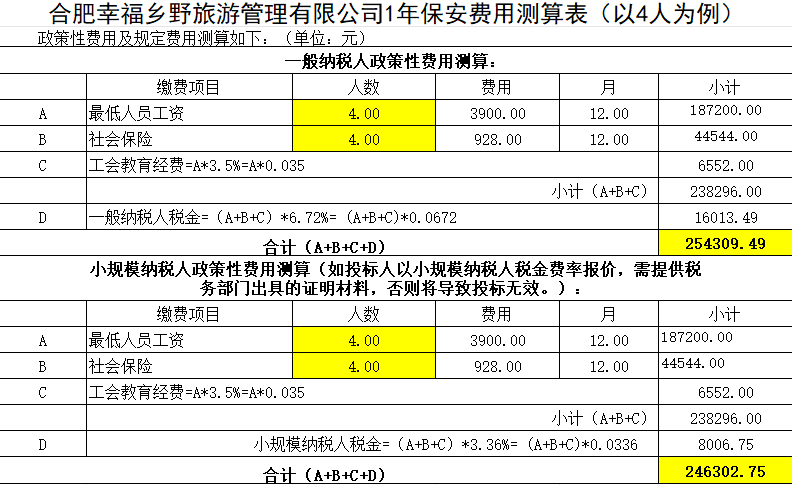 第三章 资审标准一、评审程序1、本项目按照征集文件中规定的各项因素进行评审。2、评审中，评审委员会发现参审单位的参审文件中对同类问题表述不一致、前后矛盾、有明显文字和计算错误的内容等情况需要澄清时，评审委员会将以质询的方式告知并要求参审单位进行必要的澄清、说明或补正。对于质询后判定为不符合的，评委要提出充足的否定理由，并予以书面记录。3、本项目采用综合评估法，以固定总价（见人员测算表）的形式进行征集。评委会对满足征集文件初审的参审文件，按照评分标准进行打分，并按得分由高到低顺序确定入选单位。综合评分相等时，以技术得分高的优先；如果技术得分也相等，由评委会按照少数服从多数的原则投票决定。若符合项目条件的参审单位不足规3家的，业主单位有权终止征集活动。4、评委独立评审后，评审委员会对参审单位某项指标如有不同意见，按照少数服从多数的原则，确定该项指标是否通过。评审委员会按下表内容进行审核全部通过的参审单位即为入选单位。5、对通过初审的单位进行详细评审6、本项目采用综合评估法，以固定总价的形式进行征集。评委会对满足征集文件初审的参审文件，按照评分标准进行打分，并按得分由高到低顺序确定入选单位。综合评分相等时，以技术得分高的优先；如果技术得分也相等，由评委会按照少数服从多数的原则投票决定。若符合项目条件的参审单位不足规3家的，业主单位有权终止征集活动。7、评审委员会在评审过程中发现的问题，应当及时作出处理或者向业主单位提出处理建议，并作书面记录。评审后，评审委员会应写出资审评审报告并签字。评审委员会全体成员均须在评审报告上签字，评审报告应如实记录本次评审的主要过程，全面反映评审过程中的各种不同的意见，以及其他澄清、说明、补正事项。8、评审委员会和评审工作人员应严格遵守国家的法律、法规和规章制度；严格按照本次征集文件进行评审；公正廉洁、不徇私情，不得损害国家利益；保护业主、参审单位的合法权益。9、在评审过程中，评委及其他评审工作人员必须对评审情况严格保密，任何人不得将评审情况透露给与参审单位有关的单位和个人。如有违反评审纪律的情况发生，将依据有关法律法规的规定，追究有关当事人的责任。第四章  入选服务合同业主单位（甲方）：合肥幸福乡野旅游管理有限公司  入选单位（乙方）：                           签订地点：                          项目名称：                         第五章  参审文件格式山南镇小井庄保安外包服务项目参审文件               参审单位全称：                            2023   年       月       日一．参审一览表参审单位公章：               二．法定代表人身份证明或授权委托书法定代表人身份证明参审单位：                                                        地    址：                                                        成立时间：                 年              月              日姓    名：                          性        别：                联系电话：                          手 机  号 码：                系                                                 （参审单位名称）的法定代表人。特此证明。附：法定代表人身份证正反面扫描件参审单位：                          （盖单位章）         年        月        日授权委托书本人         （姓名）系         （参审单位名称）的法定代表人，现委托       （姓名）为我方代理人。代理人根据授权，以我方名义签署、澄清、说明、递交、撤回、修改        （项目名称）参审文件、签订合同和处理有关事宜，其法律后果由我方承担。代理人无转委托权。附：法定代表人身份证正反面扫描件    代理人身份证正反面扫描件参审单位：                         （盖单位章）法定代表人：                       （签字或盖章）代理人手机号码：                                            年        月        日注：法定代表人参加征集活动的不需要授权委托书，只需提供法定代表人身份证明；非法定代表人参加征集活动及签署文件的可以只提供授权委托书。三．承诺函致：合肥幸福乡野旅游管理有限公司 根据贵方山南镇小井庄保安外包服务项目的征集文件，正式授权     　（姓名）代表         　   （参审单位全称）              ，提交规定形式的参审文件。据此函，兹宣布同意如下：（1）我方按征集文件规定提供服务的服务费详见参审一览表，我方完全响应征集文件规定的服务期限及付款方式。（2）我方根据征集文件的规定，严格履行合同的责任和义务,并保证于买方要求的日期内完成服务，并通过买方验收。（3）我方已详细审核全部征集文件，包括征集文件的答疑、澄清、变更或补充（如有）、参考资料及有关附件，我方正式认可并遵守本次征集文件，并对征集文件各项条款、规定及要求均无异议。我方知道必须放弃提出含糊不清或误解的问题的权利。（4）我方同意从征集文件规定的日期起遵循本征集文件及参审文件，并在征集文件规定的有效期之前均具有约束力。（5）我方声明参审文件所提供的一切资料均真实无误、及时、有效。单位运营正常（注册登记信息、年报信息可查）。由于我方提供资料不实而造成的责任和后果由我方承担。我方同意按照贵方提出的要求，提供有关的任何证据、数据或资料。（6）我方承诺若入选，按征集文件要求提供本地化服务。（7）我方承诺响应征集文件要求（包括：计费标准、结算方式、业务安排方式、服务要求等征集文件内的其它要求）。（8）我方承诺参审文件中提供的全部资料均真实有效，若存在任何弄虚作假行为，则不再承担业主单位组建的设计库中的设计业务。（9）我方承诺在评审期间无条件配合贵方核实我方拟为本项目配备的人员册信息、社保等一切信息。（12）我方同意征集文件规定的付款方式。承诺：如我方入选，我方将按照项目及其业主单位的要求足额配备具有相应资格的人员，且岗位人员在岗时间严格按照业主单位要求执行。（13）通讯地址：                                  电    话：                      企业基本账户开户名：            账号：             开户行：     参审单位公章                     日    期：                      四．信用承诺一、我单位申明，我单位无以下不良信用记录情形：1、被人民法院列入失信被执行人的； 2、单位或其法定代表人或拟派项目经理（项目负责人）被人民检察院列入行贿犯罪档案的； 3、单位被工商行政管理部门列入企业经营异常名录的； 4、单位被税务部门列入重大税收违法案件当事人名单的。 5、单位被合肥市人社部门列入拖欠农民工工资黑名单的。 6、单位被合肥市城乡建设局因安全生产责任事故限制在合肥行政区域内承接新的工程项目且在限制期内的。二、我单位申明，我公司符合下列情形之一： 1、资审日前两年内未被合肥市及其所辖县（市）、区（开发区）公共资源交易监督管理部门记不良行为记录或记不良行为记录累计未满10分的。2、最近一次被合肥市及其所辖县（市）、区（开发区）公共资源交易监督管理部门记不良行为记录累计记分达10分(含10分)到15分且公布日距资审日超过6个月。 3、最近一次被合肥市及其所辖县（市）、区（开发区）公共资源交易监督管理部门记不良行为记录累计记分达15分(含15分)到20分且公布日距资审日超过12个月。 4、最近一次被合肥市及其所辖县（市）、区（开发区）公共资源交易监督管理部门记不良行为记录累计记分达20分(含20分)及以上且公布日距资审日超过24个月。我单位已就上述行为进行承诺：合同签订前，若我单位具有不良信用记录情形，贵方可取消我单位入选资格或者不授予合同，所有责任由我单位自行承担。同时，我单位愿意无条件接受监管部门的调查处理。 参审单位公章：五．有关证明文件提供符合资审公告、项目需求及资审评审办法规定的相关证明文件。六． 其他资料（如业绩；格式自拟）评审表（否决指标一览表）评审表（否决指标一览表）评审表（否决指标一览表）评审表（否决指标一览表）评审表（否决指标一览表）审核指标审核指标审核指标审核指标审核指标序号指标名称指标要求是否通过参审文件格式及提交资料要求1营业执照或事业单位法人证书合法有效提供有效的营业执照（或事业单位法人证书）和税务登记证的复印件或影印件，应完整的体现出营业执照（或事业单位法人证书）和税务登记证的全部内容。提供三证合一营业执照复印件或影印件的，税务登记证无需提供。2税务登记证合法有效提供有效的营业执照（或事业单位法人证书）和税务登记证的复印件或影印件，应完整的体现出营业执照（或事业单位法人证书）和税务登记证的全部内容。提供三证合一营业执照复印件或影印件的，税务登记证无需提供。3资质要求  见公告提供参审单位资质证书复印件4授权委托书符合征集文件要求5工本费交纳情况征集文件工本费转账回单截图（工本费从参审单位的银行账户或者个人账户转出均可，个人账户转出的需备注参审单位名称）/6报价情况符合征集文件要求7其他情形不存在不符合要求的其他情形审核指标通过标准：必须通过上述全部指标。评审委员会根据表中所列各项指标进行评审，未列入上表中的指标不得作为否决依据。审核指标通过标准：必须通过上述全部指标。评审委员会根据表中所列各项指标进行评审，未列入上表中的指标不得作为否决依据。审核指标通过标准：必须通过上述全部指标。评审委员会根据表中所列各项指标进行评审，未列入上表中的指标不得作为否决依据。审核指标通过标准：必须通过上述全部指标。评审委员会根据表中所列各项指标进行评审，未列入上表中的指标不得作为否决依据。审核指标通过标准：必须通过上述全部指标。评审委员会根据表中所列各项指标进行评审，未列入上表中的指标不得作为否决依据。评审因素评审标准评审标准评审标准商务评分标准30分参审单位业绩20分1、自2018年1月1日以来（以合同签订时间为准）,投标人具有保安业绩,每个业绩得5分，最高得20分。（需提供合同扫描件）商务评分标准30分人员规模10分保安从业资格证书数量：200份（含），得5分；200以上（含300），得8分；300份及以上(不含)，得10分。（提供相应公安机关颁发的《中华人民共和国保安员证》及投标人为其缴纳社会保险的证明，复印件盖章）。技术评分标准20分服务方案10分根据投标人服务方案是否具体、可行、全面，满足用户需求等方面进行评审：由评标委员会根据投标文件以上内容进行综合评审：方案深入详细，科学合理的，得7≤F≤10分；方案具有一定实用性，符合项目要求的，得4≤F＜7分；方案一般的，得1≤F＜4分；技术评分标准20分增值服务10分针对景区单位目前保安管理的实际情况，提出存在问题及改进办法：  1.有针对景区特点、分析中肯全面，办法科学合理得 4 分；有一定的针对性、分析合理、办法可行得 3 分；没有针对性、只作一般性的分析及普遍性的措施，得 1 分。。2.投标人能为招标人提供相应其他增值服务的（6分），由评标委员会酌情打分，满分6分。备注：取所有评委打分的平均值。备注：取所有评委打分的平均值。备注：取所有评委打分的平均值。备注：取所有评委打分的平均值。项 目 名 称山南镇小井庄保安外包服务项目参审单位全称报价备注参审单位应响应征集文件要求